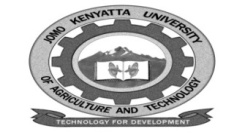 W1-2-60-1-6JOMO KENYATTA UNIVERSITY OF AGRICULTURE AND TECHNOLOGYUNIVERSITY EXAMINATIONS 2014/2015YEAR I SEMESTER I  EXAMINATION FOR THE DEGREE OF BACHELOR OF COMMERCE/BUSINESS INFORMATION TECHNOLOGY/INFORMATION TECHNOLGOYHBC 2103/HPS 2103:  INTRODUCTION TO ACCOUNTING I/FINANCIAL ACCOUNTING IIDATE:AUGUST 2015                                                                                  TIME: 2 HOURS:  INSTRUCTIONS:  QUESTION ONE AND ANY OTHER TWO QUESTIONS.QUESTION ONE a.	Define the following financial accounting concepts and for each explain the implications 	in the preparation of final financial statements.				(6 marks)	i.	Accrual concept.	ii.	Materiality concept.	iii.	Substance  ever form.b.	Discuss any eight users of financial accounting reports and their information needs.											(8 marks)c.	Discuss any five errors that do not affect the equality of a trial balance.(6 marks)d.	The following balances have been extracted from the books of accounts of Waiguur a 	sole trader on 31st December 2014.RequiredConstruct a trial balance from the above list of balances.				(10 marks)QUESTION TWOa.	Explain the purpose for which control accounts are prepared in a business organization.											(3 marks)b.	Bidco limited maintain control of accounts in its business records.  The balances and 	transactions relating to the company’s control accounts for the month of December 2014 	are shown below.RequiredPrepare the sales ledger and the purchases ledger control accounts for the month of December 2014 and derive the respective debit and credit 2014 closing balances on 31st December 2014.											(17 marks)QUESTION THREEThe following trial balance has been extracted from the books of accounts of Obama, a side trader for the year ended 31.12.14Obama tradersTrial balance as at 31.12.14Additional information Requireda.	Prepare Obama’s comprehensive income statement for the year ended 31.12.14.											(8 marks)b.	A comprehensive statement of the financial position as at 31.12.14.	(6 marks)c.	Explain any two methods of charging depreciation on non current assets, outlining 	strengths and weaknesses for each.						(6 marks)QUESTION FOURa.	The bank statement and cash book balances should agree, but sometimes these 	balances may not agree.  Discuss this statement and explain only its important to 	prepare  bank reconciliation statement.					(5 marks)b.	Identify and explain items and leas to the disparity between the bank statement balance 	and cash book balance.							(5 marks)c.	On 31.12.2014 the cash book Mwamba Enterprises ltd showed a debit balance of 	1710000.  This did  not agree with the balance shown in the bank statement.  Upon 	investigation the following errors were discovered.Requiredi.	An adjusted cash book as at 31.10.14					(6 marks)ii.	A bank reconciliation statement as at 31.10.2014				(4 marks)Sales47600000Purchases2285000Office expenses190000Insurance70000Wages790000Rates280000Heating and lighting120000Telephone95000Discount allowed115000Opening stock50000Returns inwards20000Return outwards15000Premises4000000Plant and machinery500000Motor vehicles1200000Debtors1250000Bank780000Creditors340000Longterm loan1000000Capital6000000Drawings40000Closing stock55000Balances at 1st December 2014Sales ledger6485000 (debit)52500 (credit)Purchases ledger16500 debit4285000 creditTransactions during the monthSales on credit8452000Purchases’ on credit5687500Returns inwards203000Returns outwards284000Bills of exchange payable930000Bills of exchange receivable615000Cheques recievied from customers7985000Cheques paid to suppliers4732000Cash paid to suppliers88500Bills payable dishonoured400000Charges on bill payable dishonoured10000Cash received from credit customers153000Bad debts written off64500Cash discounts written off302000Bills receivable dishounored88500Balances at 31st December 2014Sales ledger44000(credit)Purchase ledger23500(debit)Dr 000Cr 000Sales427726Purchases302419Carriage inwards476Carriage outwards829Wages and salaries64210Rent and rates12466Heat and light4757Stock (1.12014)15310Drawings21600Equipment  (cost)102000Motor vehicle (cost)43270Provision for depreciationEquipment22250Motor vehicles8920Debtors50633Creditors41792Bank3295Sundry expenses8426Case477Capital1228906268736268731.Accrued heat and light as at 31.12.2014 was 3500002.Prepaid rent and rates was 6200003.Depreciation was provided at 10% and 20% for equipment and motor vehicle on cost respectively4.Closing stock was valued 164800001.A cheque paid to Kiamba for 306,000 had been entered in the cash book as 3870002.Cash paid into the bank by a customer of 90000 had been entered in the cash book as 810003.A receipt of 9000 shown in the bank statement had not been posted in the cash book4.A transfer of 1110000 to wakenya savings Bank had not been posted to the cash book.5.A cheque drawn in favour of Nyancha for 120000 had been entered on the debit side of the cash book.6.Cheques banked had been totaled at 135000 instead of 1530007.A cheque for 45000 previously received and paid into the bank had been returned by the customer’s bank marked “ account closed”.8.A standing  order of 27000 had not been recorded in the cash book.9.A receipt of 810000 paid into the bank on 31.10.2014 appeared in the bank statement on 1.11.201410Bank charges of 18000 do not appear in the cash book.11.The cash book balance had been income incorrectly  brought  down on 1.11.2013 as a debit  balance of 1080000 instead of a debit balance of 990000.12.The bank received a direct debit of 90000 from an anonymous customer. 13.Cheques drawn amounting to 36000 had not been paid into the bank.